Муниципальное общеобразовательное учреждение средняя общеобразовательная школа № 37 городского округа город Буй Костромской областиОбобщающий урок по русскому языку в 6 классе по теме «Имя существительное»                                                 Подготовила: Иванова Г. М., учитель                                              русского языка и литературы   2014 г.Цели урока:образовательные:  обобщить знания, умения навыки по теме «Имя существительное;развивающие:  развивать познавательную активность и интерес учащихся к занятиям русским языком, развивать устную речь, обогащать  словарный запас обучающихся, умение логически мыслить; формировать речевые навыки, соответствующие нормам литературного языка;воспитательные: воспитывать любознательность, любовь к родному языку, стремление изучать русский язык. Оборудование: карта путешествий по стране Существительных,  компьютер, презентация "Путешествие в страну Существительных", план - карта урока, карточки - задания, корзина с кленовыми и дубовыми листьями.Ход урокаОрганизационный момент.Учитель:         -Здравствуйте, ребята.                           Прозвенел звонок, и стало тихо в школе.                           В нашем классе тоже тишина.                           Вы пришли учиться, каждый помнит:Ученики:          Словно воздух грамота нужна!Учитель:- А теперь тихо садитесь на свои места. Откройте тетради, запишите число, классная работа.-Ребята, чтобы определить тему сегодняшнего урока, я предлагаю разгадать ребус.       Ребус- Так какова же тема урока? Правильно. «Имя существительное». Запишите ее в тетрадь.-Ребята, вы уже на протяжении нескольких занятий  получали знания по теме "Имя существительное", сегодня последний урок. Как вы думаете, какова его цель?Ученики:   -Обобщить полученные знания.Учитель:-Правильно. Сегодня мы будем повторять и обобщать знания по теме «Имя существительное»- Урок наш будет необычным. Сегодня мы отправимся в путешествие в удивительную страну, страну Существительных. Чтобы попасть в столицу этой страны, пригодятся ваши знания, полученные на прошлых уроках, а смекалка и находчивость помогут преодолеть все препятствия, которые встретятся нам на пути. Это и Волшебный лес (слайд № 2), и долина Рода (слайд № 3), и река Склонений, (слайд №4), и горы Орфографии (слайд № 5),. Итогом нашего путешествия станет столица страны Существительных. (слайд № 6)Учитель:Слайд № 7       -Ребята, на ваши партах лежат план-карты нашего путешествия. Возьмите их. Здесь вы видите тему, знания по которой вы будете использовать, цель путешествия,  названия станций, где вас ожидают различные препятствия, и специальные строки, куда вы будете заносить набранные баллы.     -А сейчас, дети, посмотрите на стенд. Перед вами карта. Она подскажет нам путь в Страну Существительных.    -Мы подошли с вами к границе прекрасной страны. Она начинается сразу за этим Волшебным лесом. Чтобы пройти по этому лесу и не заблудиться, необходимы знания теоретического материала.        - В этой корзине находятся листья дуба и клена с вопросами. Нужно взять понравившийся листок  и ответить на поставленный вопрос.-Каждый из вас, знающий ответ на заданный вопрос, ставят себе по одному баллу.(Дети по очереди берут листки из корзины, отвечают на вопрос)1.Что такое имя существительное?2.Каким членом предложения чаще всего является имя существительное?3.Какие существительные называются одушевленными и неодушевленными?4.К каким родам относятся существительные?5. Как изменяются имена существительные?Учитель: заполните план -карты, занесите полученные баллы.Учитель:     -Молодцы, справились с первыми трудностями. Видите перед нами долина расстилается между гор высоких. Это долина Рода. Её вы пройдёте беспрепятственно, если правильно определите род предложенных существительных.- Работать будете в парах. На партах лежат карточки №1. Определите род данных слов, распределяя их по столбикам. Дайте название последнему столбику.Карточка №1Доброта, милосердие, задира, оптимизм, честность, неряха, характер, зазнайство, совесть, эгоизм, творчество, непоседа, щедрость, забияка, ум, сочувствие.Учитель:- Ребята, проверьте свою работу.Слайд № 8-За каждый правильный ответ поставьте себе по одному баллу.-Какой общей темой можно объединить все эти слова?(Качества личности)-Какие существительные называют отрицательные качества личности?  Учитель:  - По долине пробежали быстро, с заданием справились, молодцы, ребята! Но что это там впереди блестит? Да это огромная река Склонений! Тот через неё переправится, кто  мостик построит из правильных ответов.- Скажите, ребята, что такое склонение? -Сколько склонений существительных вы знаете?Возьмите карточку №2.  Здесь нужно выполнить задание -определить склонение существительных. Работать будете по вариантам:1 вариант - выписать существительные 1 склонения;2 вариант - выписать существительные 2 склонения;3 вариант - выписать существительные 3 склонения.-Слова выписывайте в тетрадь.Карточка №2Верность, страна, забота, время, Отчизна, достоинство, честь, знамя, патриотизм, любовь, имя, Родина, флаг, гордость, мужество, пламя.Учитель:-Ребята, проверим вашу работу. Внимательно слушайте ответы своих товарищей.1 вариант - страна, забота, Родина, Отчизна.2 вариант - достоинство, патриотизм, флаг, мужество.3 вариант - верность, честь, любовь, гордость.Учитель:- Ребята, какие существительные вы не назвали? Почему?-Какие существительные называют разносклоняемыми?  -Молодцы!  За каждый правильный ответ поставьте себе по 1 баллу.-А эти слова какой общей темой можно объединить? (Родина)Составьте и запишите по одному предложению с любым понравившимся словом.(Дети придумывают и записывают предложения, затем несколько человек зачитывают свои варианты)       -Ребята, высокие горы встали перед нами на пути,  но чтобы перейти их сначала нужно провести разминку.Физкультминутка.Встали - вспомним падежи.Класс, скорей их расскажи!Потянулись - именительный.Наклонились - здесь родительный.Мы присели - с нами дательный.Снова встали - вот винительный.Мы похлопали - творительный.Мы потопали - предложный.Падежи забыть нам сложно.Учитель:-Продолжим наше путешествие. Подняться на вершину горы можно только по канатной дороге, но вход перегородила  частица не. Она пропустит только тех, кто без ошибки выполнит предложенное ею задание.  Слайд № 9.- Перед вами текст. Давайте прочитаем его.Однажды бабушка сказала внучке:-Ты, Саша, (не)вежда.-(Не)правда, - ответила внучка и убежала прочь.Села на стул и задумалась:-Кого же я обидела? Назвала Витю (не)ряхой? Но у него же грязная рубашка, я сама её зелёнкой измазала. Сказала Лене, что она приносит (не)счастье? Но ведь именно из-за неё я опоздала на автобус. Ленка не захотела перебегать дорогу в неположенном месте. Обвинила Колю в (не)решительности? Но этот трус отказался лезть на высокое дерево. Так что невеждой меня назвать нельзя. Бабушка говорит (не)правду, а ложь.Учитель:- Ребята, в чем ошибка Саши?-Чем отличаются друг от друга слова "невежда" и "невежа"?-Можно ли Сашу назвать невежей?- Объясните написание не с существительными. Отвечать будет представитель от каждого ряда. Сколько баллов он заработает, столько баллов получит каждый ученик этого ряда.(Отвечает один ученик каждого ряда)- Поставьте заработанные баллы в план -карты.     - В гору мы поднялись, а спуститься с нее мы сможем на санках, но для того, чтобы нам их дали, нужно найти и исправить ошибки в словах.Возьмите карточку № 3. Карточка №3Каменчик, сварщик, грузщик, сыночик, ключек, карандашик, снежёк, медвежонок, жучёк.-Исправьте в словах ошибки.(Дети исправляют ошибки)- Проверим работу.(Отвечает один из учеников)За каждый правильный ответ в карточке  поставьте себе по 1 баллу.Учитель:      -Вот перед нами и столица страны Существительных, но город окружает со всех сторон глубокий ров. Чтобы нам опустили мост и открыли главные ворота, необходимо выполнить последнее задание.Слайд № 10.Выполните морфологический разбор существительных их следующих словосочетаний:-А теперь посмотрите правильные ответы.Слайд № 11. Товарищем - сущ., так как:1. Обозначает предмет.2.Н.ф. - товарищ.Пост. признаки - нариц., одуш., м.р., 2 скл.Непост. признаки - в ед. ч., Т.п.3.Поговорить (с кем?)  с товарищем.                                       - - - - - - - - - - -Подруге - сущ., так как:1. Обозначает предмет.2.Н.ф. -подруга.Пост. признаки - нариц., одуш., ж.р., 1 скл.Непост. признаки - в ед. ч., Д.п.3.Помочь (кому?)  подруге.                               - - - - - - -- За ответ без ошибок поставьте себе по 5 баллов, с ошибками -2 балла.Учитель:           -Еще мгновение, и ворота в страну Существительных откроются. Вам остается лишь подсчитать полученные баллы.(Ученики считают заработанные баллы)        -Соотнесите полученные баллы с таблицей на слайде и поставьте себе оценки.Слайд № 1225 - 32 баллов -оценка "3"33 -37 баллов - оценка "4"38 - 41 баллов - оценка "5"   - Ребята, кто набрал 25 баллов и больше, тот сумел открыть ворота в страну Существительных. (слайд № 13)    - Итак, ворота открываются,  вы входите в волшебную  страну  и видите перед собой сокровищницу мыслей.  Прочитайте эти мудрые  высказывания (слайд № 14):( Читает один из учеников)1.Дорогу осилит идущий. (афоризм)
2.Препятствия не бесполезны для ума. (Р. Роллан) 3.Мало иметь хороший ум, главное – хорошо его применять.  (Р. Декарт)       -Какое из них вы хотели бы запомнить? У вас на партах лежат листочки с этими высказываниями. Возьмите листок с понравившимся высказыванием и положите его в вашу тетрадь. - Запишите домашнее задание.Задание:ответить письменно на вопрос: "Легко ли было мне добраться до столицы страны Существительных?"-Ребята, спасибо за работу. Урок окончен. Сдайте ваши план - карты, оценки будут поставлены в журнал.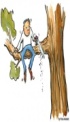 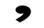 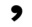 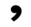 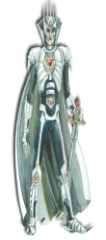 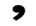 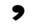 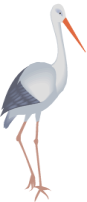 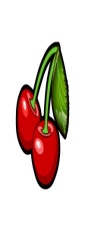 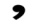 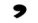 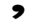 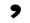 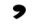 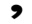 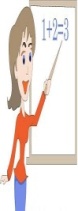 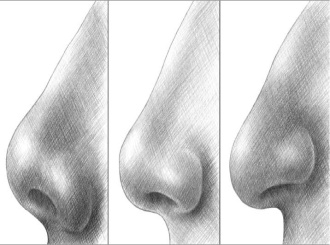 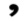 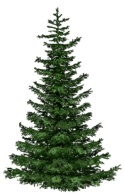 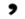 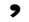 План-картаученика (цы) 6 класса ____________________________Темы: "Имя существительное" Цель:  проверить и обобщить пройденный материал об именах существительных; преодолев препятствия, попасть в страну Существительных.План-картаученика (цы) 6 класса ____________________________Темы: "Имя существительное" Цель:  проверить и обобщить пройденный материал об именах существительных; преодолев препятствия, попасть в страну Существительных.Названия станцийЗаработанные баллыВолшебный лесДолина Рода Река СклоненийГоры ОрфографииВорота в  страну Существительных                                                                                          ИТОГО:                                                                                          ИТОГО:Существительные ж.р.Существительные м.р.Существительные с.р.?Существительные ж.р.Существительные м.р.Существительные с.р.Существительные общего родаДобротаоптимизммилосердиезадирачестностьхарактерзазнайство неряхасовестьэгоизмтворчествозабиякащедростьумсочувствиенепоседа1 вариант2 вариантПоговорить с товарищемПомочь подруге